Fill In The Blanks…	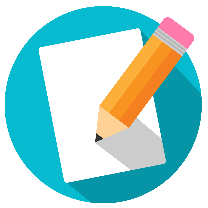 Simplifying SurdsQuestionSurd as a Product of its Prime FactorsSimplify ‘Repeated’ SurdsAnswer